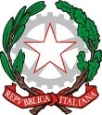 Ministero dell’IstruzioneISTITUTO COMPRENSIVO DI VAL BREMBILLA “GIOVANNI XXIII”VIA VALLETTA, 22 – 24012 VAL BREMBILLA (BG)TEL. 0345 98029 - Cod. Fisc. 94015590162 Cod. Mecc. BGIC83000Lsito: www.icvalbrembilla.edu.it  e-mail: bgic83000l@istruzione.itCOMUNICATO N. 218/BIS                                                  Val Brembilla, 28.01.2021								A tutti i genitori della Primariapc A tutti i docenti 		Oggetto: Rettifica Incontro con i genitori – La Nuova Valutazione della Scuola PrimariaSi comunica che la Dirigente Scolastica incontrerà i genitori della Primaria per spiegare la nuova modalità di valutazione attiva già da questo anno scolastico.I genitori sono pregati di collegarsi al link di seguito indicato con l’account del dominio icbrembilla.it del proprio figlio. Non saranno ammessi accessi con account diversi.Il link è attivo solo quando entra la Dirigente.Per motivi di limiti di accesso alla piattaforma Meet è consentita la partecipazione a un solo genitore per alunno secondo il seguente calendario:Cordiali Saluti      						IL DIRIGENTE SCOLASTICO                                                                              (Prof.ssa Maristella CARROZZO)    Firma autografa omessa ai sensi
                dell’art. 3, c.2, D. Lgs. n. 39/1993Plesso e ClassiDataOraLinkPrimaria Sedrina – Tutte le Classi5 Febbraio 202117:30https://meet.google.com/mtx-opwg-tdk?authuser=0 Primaria Ubiale – Tutte le Classi5 Febbraio 202118:30https://meet.google.com/utx-cpst-oab?authuser=0 Primaria Brembilla – Classi I – II – III6 Febbraio 202110:30https://meet.google.com/xsd-mfxx-vnc?authuser=0 Primaria Brembilla – Classi IV e VPrimaria Laxolo – Tutte le classi8 Febbraio 202117:30https://meet.google.com/jiv-ciyu-yhk?authuser=0 